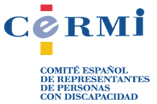 Boletín de inscripciónJornada: Nombre _____________________________Apellidos ____________________________DNI ________________________________Entidad _____________________________Responsabilidad _______________________Necesidades por razón de discapacidad, en su caso __________________________________________________________________________________________________________________________________Teléfono de contacto_____________________Correo electrónico de contacto ______________________Valoración del programa ______________________________________________________________________________________________________________________________________________________________________________La inscripción es gratuita. Se procederá a la inscripción de toda persona que remita el formulario. No se enviará confirmación. Este boletín de inscripción, una vez cumplimentado, ha de remitirse a:	Fax: 91/429 03 17 // 	C. e.: comisiones@cermi.es Protección de Datos. En cumplimiento de lo dispuesto en  15/1999, de 13 de diciembre, de Protección de Datos de Carácter Personal, se informa que los datos personales obtenidos mediante la cumplimentación de este formulario van a ser incorporados, para su tratamiento, en un fichero automatizado. De acuerdo con lo previsto en , el interesado/a puede ejercitar los derechos de acceso, rectificación, cancelación y oposición de los datos contenidos en el presente formulario, en cualquier momento.